SEGUICICEFALONIACOSTA IONICAVOLO DA BARI DOMENICADAL 14 LUGLIO AL 8 SETTEMBRE 20248 GIORNI | 7 NOTTIDA € 477 p.pLA QUOTA COMPRENDE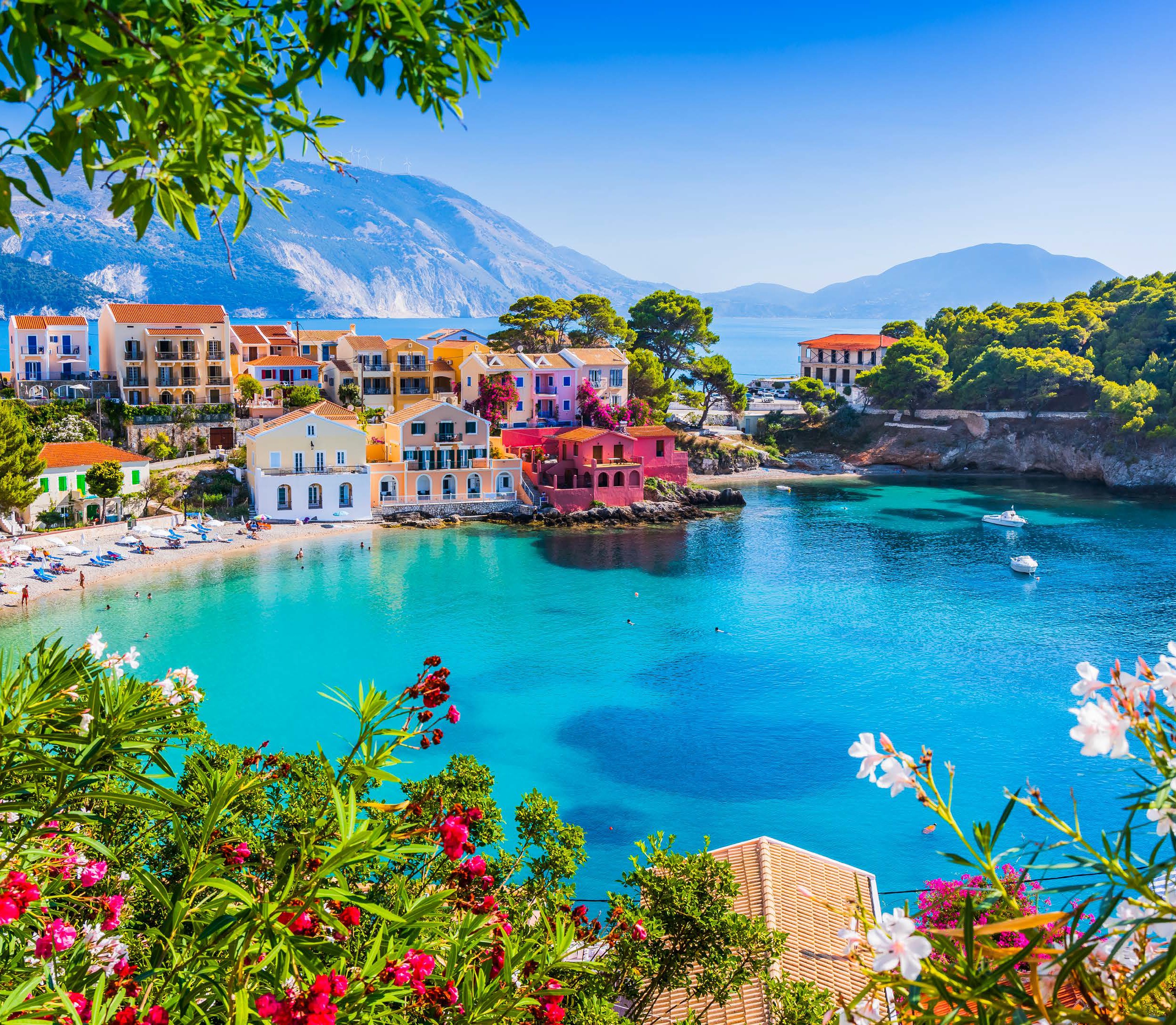 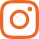 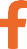 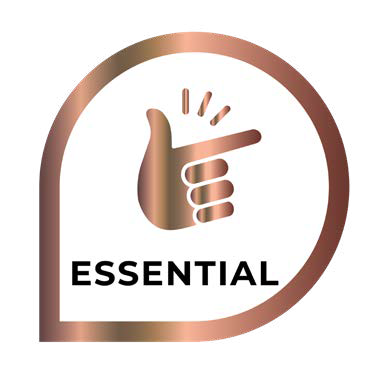 Volo diretto Bari - CefaloniaBagaglio Stiva da 15 kg + Mano 7 kg7 notti nella struttura indicata in solo pernottamentoTasse aeroportuali e oneri accessori (€59.p.p.)Quota iscrizione (€40 p.p.) comprensiva di assicurazione medico bagaglioLA QUOTA NON COMPRENDETassa di soggiorno da pagare in locoInfant 0/2 anni n.c. € 60Assicurazione annullamento 2,90% del totale praticaServizi extra da pagare in locoTutto quanto non indicato nella “LA QUOTA COMPRENDE”Trasferimenti o noleggio auto su richiestaMAP-MARKED-ALT  POROS  -  SOLO  PERNOTTAMENTO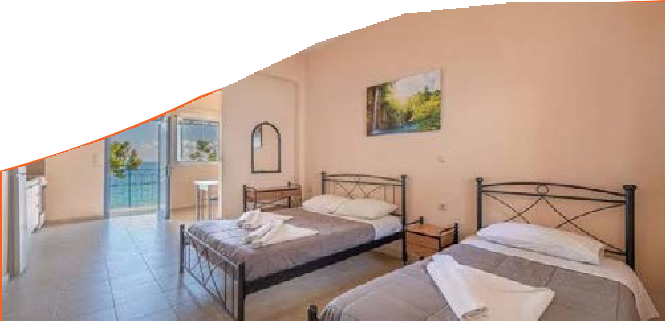 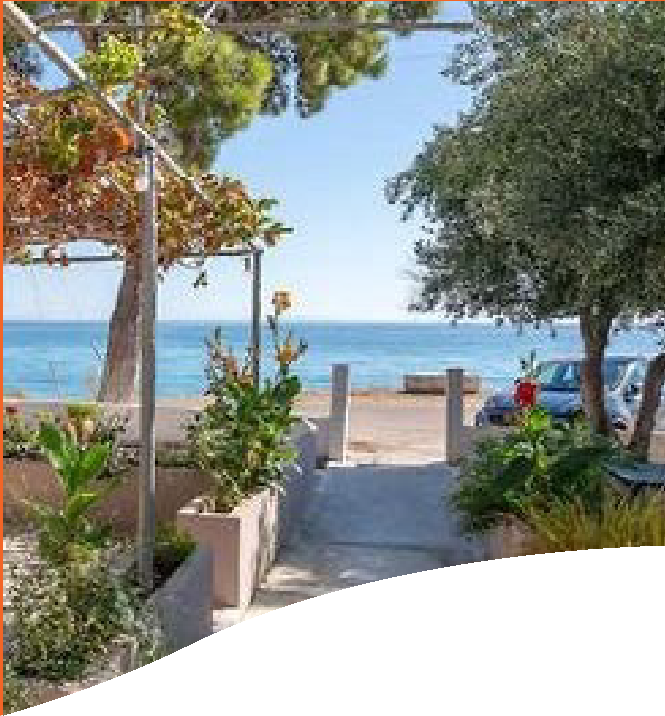 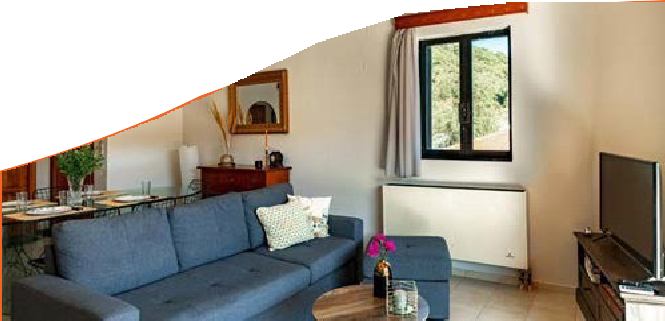 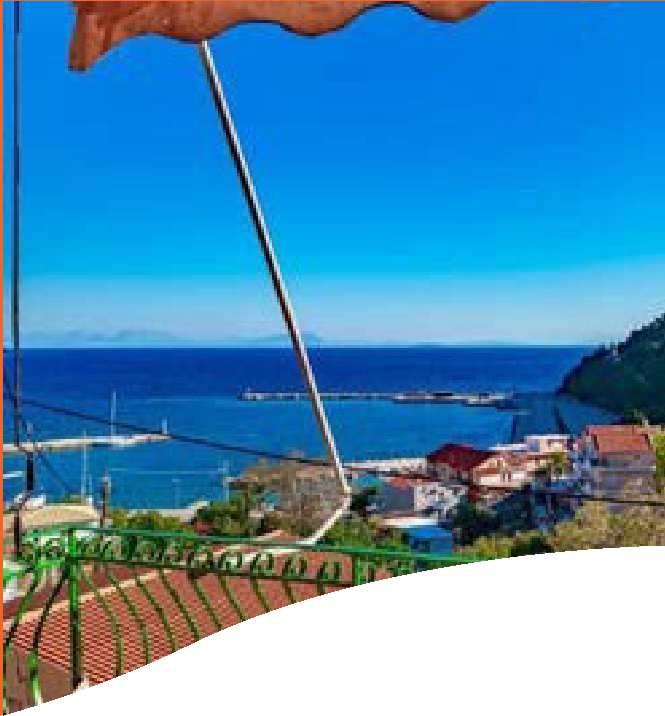 MAP-MARKED-ALT  POROS  -  SOLO  PERNOTTAMENTOMAP-MARKED-ALT  SKALA  -  SOLO  PERNOTTAMENTO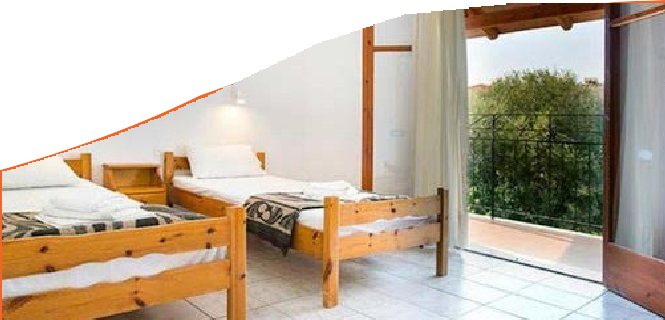 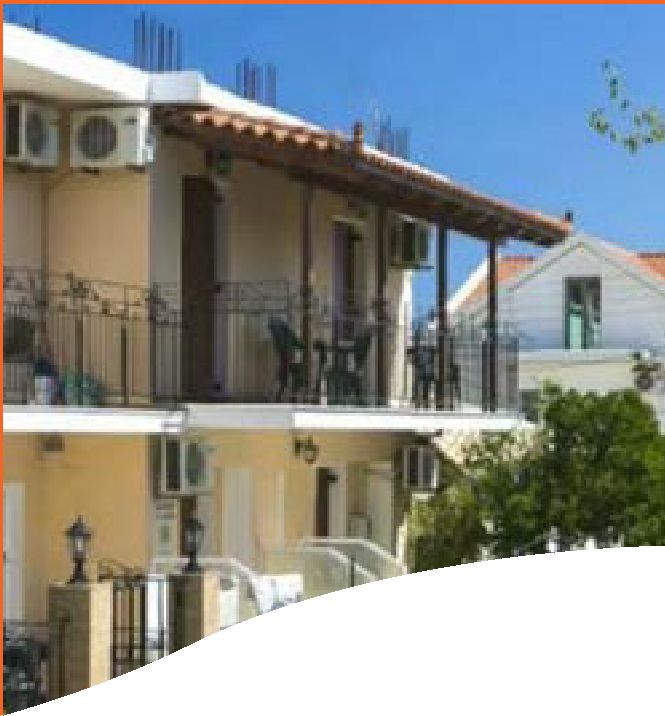 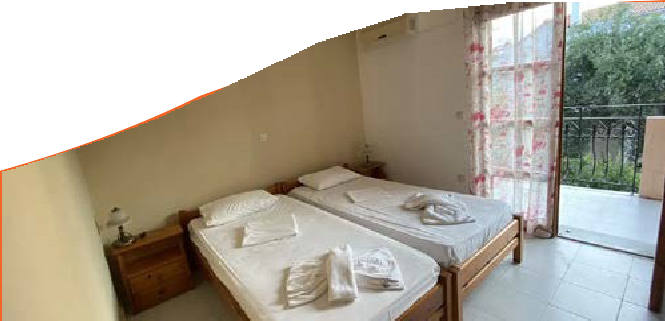 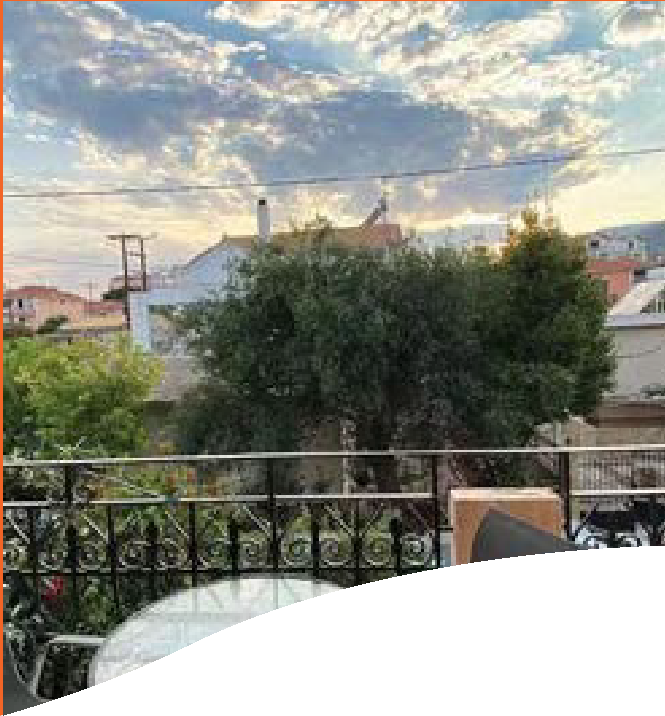 MAP-MARKED-ALT  SKALA  -  SOLO  PERNOTTAMENTOMAP-MARKED-ALT   LOURDATA - SOLO PERNOTTAMENTO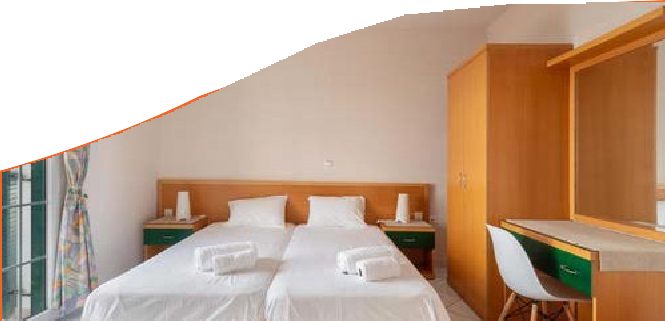 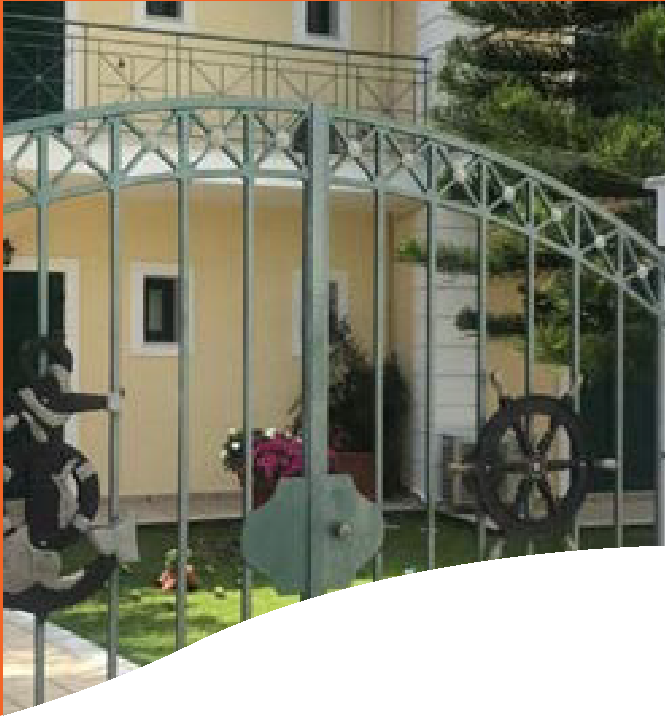 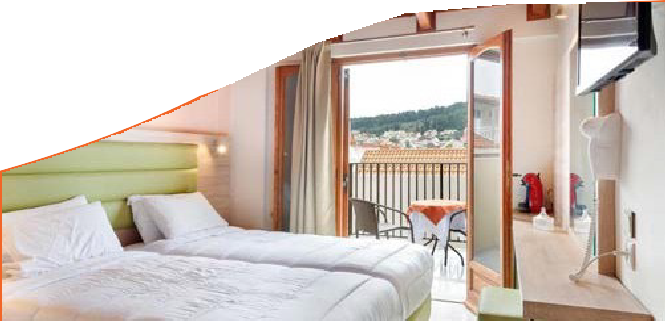 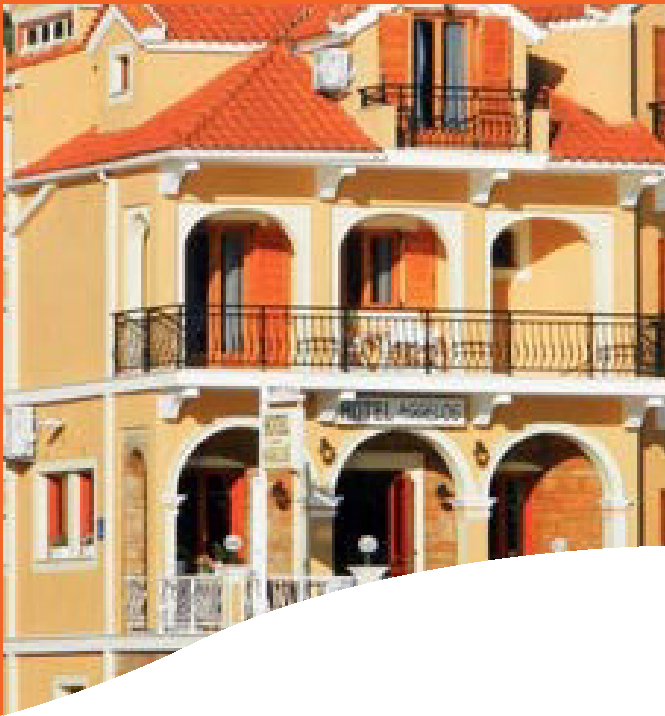 MAP-MARKED-ALT ARGOSTOLI -PERNOTTAMENTO CON PRIMA COLAZIONEMAP-MARKED-ALT POROS - PERNOTTAMENTO CON PRIMA COLAZIONE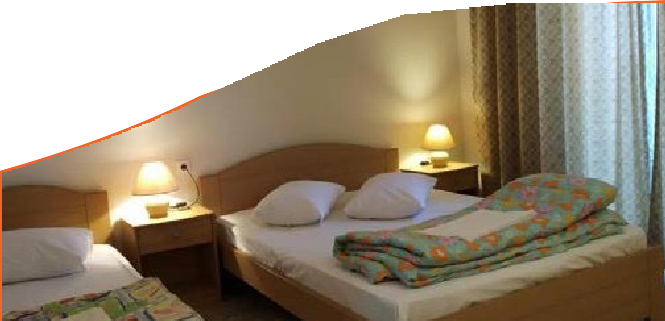 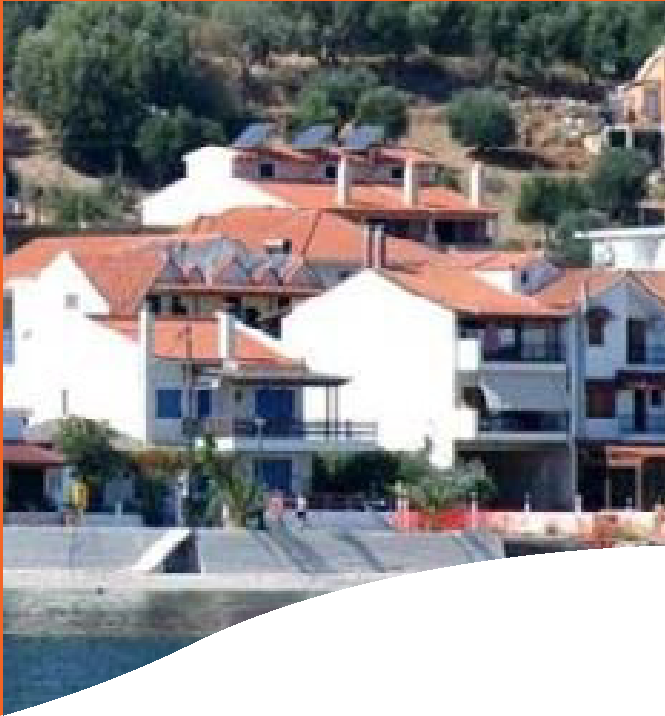 SOGGIORNO DAL - ALSOGGIORNO DAL - ALAKROGIALI STUDIOSSOGGIORNO DAL - ALSOGGIORNO DAL - ALSTUDIO BASE 214/721/761221/728/763228/74/87914/811/891111/818/896318/825/891125/81/97641/98/96988/915/9672SOGGIORNO DAL - ALSOGGIORNO DAL - ALGOLDEN FLOWER APARTMENTSGOLDEN FLOWER APARTMENTSGOLDEN FLOWER APARTMENTSSOGGIORNO DAL - ALSOGGIORNO DAL - ALMAISONETTE 1 BEDROOMBASE 4APT3 BEDROOMSBASE 6APT3 BEDROOMSBASE 814/721/768560253921/728/779065958328/74/88647186404/811/888376568611/818/892478770818/825/884473966725/81/97006285761/98/96555845318/915/9552514477SOGGIORNO DAL - ALSOGGIORNO DAL - ALGEORGE STUDIOS & APARTMENTSSOGGIORNO DAL - ALSOGGIORNO DAL - ALSTUDIO BASE 214/721/765621/728/767728/74/87624/811/883911/818/888818/825/880825/81/97621/98/96818/915/9656SOGGIORNO DAL - ALSOGGIORNO DAL - ALRENIERI STUDIOS & APARTMENTSRENIERI STUDIOS & APARTMENTSRENIERI STUDIOS & APARTMENTSSOGGIORNO DAL - ALSOGGIORNO DAL - ALSTUDIO BASE 2STUDIO BASE 3APT BASE 414/721/768158353321/728/770359553328/74/87816886084/811/885273166711/818/893580270818/825/885273166725/81/97816666081/98/97075955448/915/9681583533SOGGIORNO DAL - ALSOGGIORNO DAL - ALNAFTILOS STUDIOSSOGGIORNO DAL - ALSOGGIORNO DAL - ALSTUDIO BASE 214/721/768121/728/770328/74/87554/811/879411/818/884218/825/879425/81/97551/98/96538/915/9629SOGGIORNO DAL - ALSOGGIORNO DAL - ALAGGELOS HOTEL 2*SOGGIORNO DAL - ALSOGGIORNO DAL - ALDOUBLE OR TWIN ROOM WITH CITY VIEW BASE 214/721/775821/728/778328/74/88784/811/894911/818/8100318/825/894925/81/99111/98/97078/915/9681SOGGIORNO DAL - ALSOGGIORNO DAL - ALKALYPSO HOTEL 2*SOGGIORNO DAL - ALSOGGIORNO DAL - ALDOUBLEOR TWIN ROOM BASE 214/721/780921/728/783628/74/88904/811/892811/818/898218/825/892825/81/97981/98/97338/915/9706